ПАМЯТКА ИНВЕСТОРУ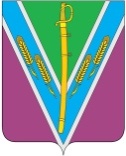 Геймановское сельское поселение Тбилисского районаИНВЕСТИЦИОННЫЕ ПЛОЩАДКИ:- Сельская усадьба «Хорошо иметь домик в деревне» - 10,0 млн. руб.- Пекарня «Шустрый пекарь» - 1,0 млн. руб.- Домашняя сельскохозяйственная ферма – 15 млн. руб.- Хозяйственный магазин – 3,0 млн. руб.- Фирменный магазин растительных масел – 1,5 млн. руб.Уполномоченный в сфере инвестиций: Кононенко Елена Сергеевнател. 8 (86158)6-16-16e-mail:  geiman84@rambler.ruПАМЯТКА ИНВЕСТОРУГеймановское сельское поселение Тбилисского районаИНВЕСТИЦИОННЫЕ ПЛОЩАДКИ:- Сельская усадьба «Хорошо иметь домик в деревне» - 10,0 млн. руб.- Пекарня «Шустрый пекарь» - 1,0 млн. руб.- Домашняя сельскохозяйственная ферма – 15 млн. руб.- Хозяйственный магазин – 3,0 млн. руб.- Фирменный магазин растительных масел – 1,5 млн. руб.Уполномоченный в сфере инвестиций: Кононенко Елена Сергеевнател. 8 (86158)6-16-16e-mail:  geiman84@rambler.ruПАМЯТКА ИНВЕСТОРУГеймановское сельское поселение Тбилисского районаИНВЕСТИЦИОННЫЕ ПЛОЩАДКИ:- Сельская усадьба «Хорошо иметь домик в деревне» - 10,0 млн. руб.- Пекарня «Шустрый пекарь» - 1,0 млн. руб.- Домашняя сельскохозяйственная ферма – 15 млн. руб.- Хозяйственный магазин – 3,0 млн. руб.- Фирменный магазин растительных масел – 1,5 млн. руб.Уполномоченный в сфере инвестиций: Кононенко Елена Сергеевнател. 8 (86158)6-16-16e-mail:  geiman84@rambler.ru